Групповые комнаты(игровая деятельность, продуктивная деятельность, чтение художественной литературы, познавательно-исследовательская деятельность, трудовая, коммуникативная деятельность, музыкально-художественная деятельность, самостоятельная творческая деятельность).Оснащение: игровая мебель, детская мебель для практической деятельности детей.- центр «Родная страна» – книги и альбомы по России, малой Родине и культуре народов, национальные атрибуты, предметы обихода.- центр художественной литературы – иллюстрации к тематическим периодам; для самостоятельной деятельности, дидактический материал по формированию связной речи детские книги, библиотека;- центр художественного творчества — изобразительные материалы для рисования, лепки, аппликации; иллюстрации, образцы, картотека портретов художников, детские работы, дидактические игры;- центр здоровья и двигательной активности – оборудование для физического развития детей, спортивное оборудование для повышения двигательной активности детей в течение дня, картотека по утренней гимнастике и гимнастике пробуждения, картотека подвижных игр, каталог подвижных игр;- центр природы — календарь природы, погоды, иллюстрации по сезону, предметы из природного материала;- центр экспериментирования — материалы для экспериментальной деятельности, картотека экспериментов- центр конструирования — разные виды конструктора, мелкие игрушки для обыгрывания построек, строительный материал;- центр музыкальной деятельности – картотека портретов композиторов, музыкальные инструменты, игрушки, музыкально- дидактические игры;- центр развивающих игр – настольно-печатные, дидактические игры по содержанию образовательных областей в соответствии с возрастом, картотека игр;- центр ролевых игр – маркеры игрового пространства, атрибуты для сюжетно-ролевых игр.- технические средства – ноутбук, экран, проектор.Спальные комнаты(дневной сон, гимнастика после сна; игровой уголок)- спальная мебель;- спортивное оборудование; комплексы для гимнастики после сна;Приемная группы(информационно-просветительская работа с родителями)- выставка детского творчества;- информационные стенды (рекомендации специалистов, памятки для родителей);- наглядный материал для родителей.Методический кабинет(осуществление методической помощи педагогам; методический материал для организации работы с детьми по направлениям развития)Оснащение: мебель для размещения методического и наглядного материала, столы, стулья.- методические пособия для организации НОД;- методическая и педагогическая литература;- подписные издания;- методическое сопровождение: материалы консультаций, семинаров, практикумов, педсоветов.- технические средства – ноутбук, компьютер, МФУ, принтер, экран, ламинатор, проектор.Музыкальный зал(НОД по музыкальному воспитанию, индивидуальная работа с детьми, тематические досуги, развлечения, праздники и утренники, театральные представления, родительские собрания по вопросам развития музыкальности детей, способности эмоционально воспринимать музыку; проведение утренней гимнастики в соответствии с графиком)	Оснащение: столы, стулья, мебель для размещения атрибутов.- пианино;- пособия, атрибуты для НОД;- маски-шапочки;- поскостные декорации- ширмы театральные- костюмы детские, взрослые- технические средства – ноутбук, принтер, экран, проектор, синтезатор, музыкальный центр проектор.       Спортивный зал(НОД по физической культуре, индивидуальная работа с детьми, тематические спортивные досуги, развлечения, праздники, проведение утренней гимнастики в соответствии с графиком).- физкультурное оборудование для НОД;-  оборудование для ОРУ, лазания, метания, прыжков, равновесия;-  пособия для игр в соответствии с возрастом детей;- сухой бассейн - технические средства – компьютерКабинет учителя-логопеда(индивидуальные и подгрупповые занятия для детей с фонематическим и фонетико-фонематическим недоразвитием речи, консультации для родителей)- детские столы, стулья;- доска;- настенное зеркало, зеркала индивидуальные;- шкафы для наглядных пособий, дидактических игр, настольных игр, игрушек, конструкторов, для методической литературы, диагностических материалов;- песочный стол; 	 - технические средства – компьютер, принтер.Кабинет педагога-психолога(индивидуальные и подгрупповые занятия для обеспечения эмоционального благополучия, диагностическая, коррекционная, профилактическая, консультативная и просветительская работа)- детские столы, стулья;- доска;- шкафы для наглядных пособий, дидактических игр, настольных игр, игрушек, конструкторов, для методической литературы, диагностических материалов;- зона для игр;- песочный стол; - технические средства – компьютер, принтер, ноутбук, проектор, интерактивная доска.Кабинет развивающих игр(индивидуальные и подгрупповые развивающие занятия)- столы, стулья;- комплект игр Воскобовича;- конструкторы;- технические средства – ноутбук, МФУ, интерактивная доска, проектор.Спортивный зал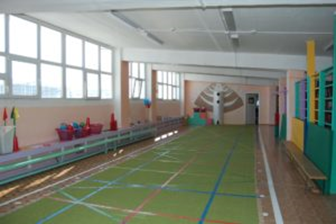 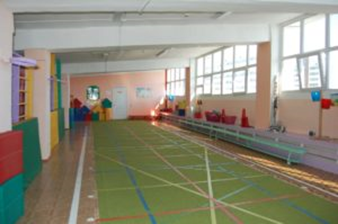 Музыкальный зал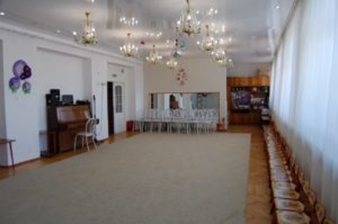 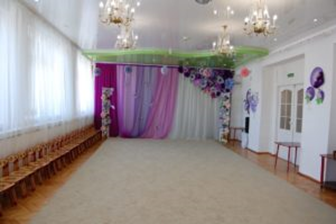 Кабинет развивающих игр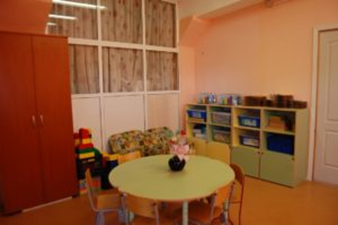 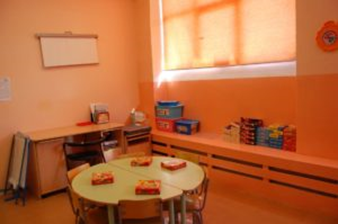 Кабинет учителя-логопеда 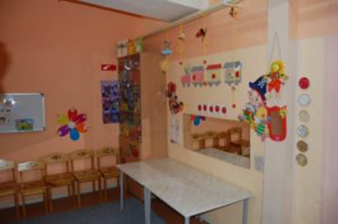 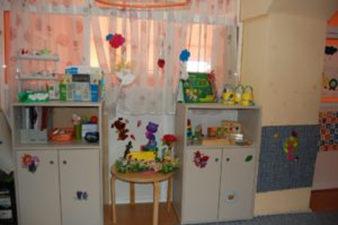 